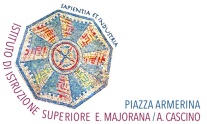 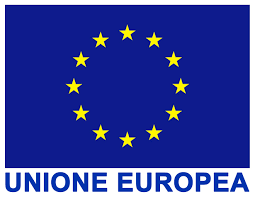 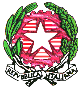 Istituto d’Istruzione Superiore “E. Majorana - A. Cascino”Piazza Sen. Marescalchi, n. 2 – 94015 Piazza ArmerinaTel. 0935/684435 ( Industriale- Turistico- Liceo Classico) - 0935/573726 ( Liceo Scientifico)   e-mail: enis00700g@istruzione.it -  pec: enis00700g@pec.istruzione.itC.F. 80001140864 - Cod. Mecc. ENIS00700G  -  www.majoranacascino.edu.itDocumento del Consiglio della classe(ai sensi dell’art. 5 del D.P.R. 323 del 23/07/1998)Anno Scolastico 20..-20..Classe V Sez. ____     Corso _________1. INFORMAZIONI GENERALI SULL’ISTITUTOL’Istituto di Istruzione Superiore “ E. Majorana- A. Cascino” si è costituito nel 2016 dall’unione dell’Istituto Tecnico Industriale “ E. Majorana” con i Licei Classico e Scientifico “ Gen. A. Cascino”, entrambi già operanti separatamente sul territorio negli anni. L’unificazione ha consentito di migliorare la qualità dell’offerta formativa agli studenti di ogni corso e di usufruire delle dotazioni tecniche e delle strutture dell’intero complesso scolastico, ubicato nella sede centrale in Piazza Sen. Marescalchi (Liceo Classico), e nella sede distaccata nel piano S. Ippolito,3 (Liceo Scientifico) Il bacino di utenza dell'I.I.S. “ E. Majorana- A. Cascino” è molto ampio, servendo comuni limitrofi. 2. LICEO CLASSICO/ LICEO SCIENTIFICO Il Liceo Classico si propone le seguenti finalità:Promuovere lo studio delle lingue classiche e favorire l’acquisizione di conoscenze e competenze in ambito letterario, storico - filosofico che consentano l’accesso ad  un patrimonio di civiltà e tradizioni in cui si riconoscono le nostre radici.Promuovere, attraverso l'analisi dei testi letterari e delle espressioni artistiche, l’incontro tra la dimensione filologico-scientifica e quella estetica e permettere il confronto tra i metodi dell'analisi delle scienze storiche e quelli delle scienze matematiche e naturali. Offrire, per la sua globalità formativa, un ampio orizzonte di scelte per gli studi universitari.Il  Liceo Scientifico si propone le seguenti finalità:Guidare lo studente ad acquisire e sviluppare una mentalità  scientifica, in particolare grazie allo studio della matematica con i suoi linguaggi e modelli, e delle scienze, con il loro metodo sperimentale;Assicurare, attraverso lo studio delle discipline umanistiche, l’acquisizione di basi e strumenti  essenziali per raggiungere una visione complessiva delle realtà storiche e delle espressioni culturali delle società umane.Consentire, grazie al perfetto equilibrio tra discipline umanistiche e scientifiche,  un ampio orizzonte di scelte per gli studi universitari.Allo studente viene rilasciato il diploma di maturità scientifica/classica e come tale permetterà l'iscrizione a tutti i corsi Universitari.Quadro orario* con informatica al primo biennio** Biologia, Chimica, Scienze della terra* con informatica al primo biennio** Biologia, Chimica, Scienze della terraCancellare la voce che non interessa.COMPETENZE CHIAVE EUROPEENella progettazione degli interventi educativi si è tenuto conto delle competenze chiave per l’apprendimento permanente ribadite dalla Raccomandazione dell’U.E. (22 Maggio 2018)Comunicazione nella madrelinguaComunicazione nelle lingue straniereCompetenza matematica e competenze di base in scienza e tecnologiaCompetenza digitaleImparare ad imparareCompetenze sociali e civicheSpirito di iniziativa e imprenditorialitàConsapevolezza ed espressione culturale3. PROFILO DELLA CLASSE3.1) PRESENTAZIONE DELLA CLASSE Indicare la situazione di partenza della classe nell'anno scolastico in corso; osservazioni sulle dinamiche relazionali tra alunni; il percorso formativo (storia della classe); la presenza di particolari problematiche relative ad alcune discipline; osservazioni sul metodo di studio e livelli generali raggiunti (….Sono presenti X allievi con certificazione di dislessia, per le quale sono stati adottati, nell’azione didattica e nella valutazione, idonei strumenti compensativi e dispensativi, come specificato nei rispettivi PDP (allegati riservati).        X studenti si avvalgono dell’insegnamento della Religione Cattolica.Anche il corpo docente della classe è stato piuttosto stabile nel triennio, come si evince dallo schema riportato sotto, e alcuni insegnanti conoscono almeno una parte della classe fin dal primo anno…)3.2) FLUSSI DEGLI STUDENTI DELLA CLASSENota (eventuali considerazioni ……)Inserire eventuale testo3.3) VARIAZIONI DEL CONSIGLIO DI CLASSE (1) Elencare tutte le discipline previste nel corso di studi nel triennio.4. OBIETTIVI E METODOLOGIA DIDATTICA4.1) OBIETTIVI TRASVERSALI DI APPRENDIMENTO  Indicare gli obiettivi trasversali individuati nella programmazione del C.D.C.4.2) OBIETTIVI SPECIFICI DISCIPLINARIPer gli “Obiettivi specifici disciplinari” si faccia riferimento alle schede allegate inerenti alle singole discipline oggetto di studio (Allegati A)  4.3) METODOLOGIA DIDATTICA E STRUMENTI DIDATTICI FUNZIONALIAll’inizio dell’anno scolastico si è riunito il C. di C. e, sulla base del D.P.R. 15 marzo 2010 n.89 e delle indicazioni nazionali  per i Licei sugli obiettivi disciplinari e trasversali  da perseguire, sono stati definiti i singoli programmi disciplinari, nonché gli standard di valutazione.Nel corso dell'anno scolastico i docenti si sono regolarmente incontrati per monitorare ed eventualmente riprogrammare con strategie più opportune le attività didattiche. In accordo con la delibera del Collegio dei Docenti, tutti i docenti hanno svolto attività di recupero “in itinere”.METODI DI INSEGNAMENTO - MODALITA' DI LAVORO - STRUMENTI UTILIZZATI:Si faccia riferimento alle schede allegate inerenti alle singole discipline oggetto di studio (Allegati A) Indicare inoltre:Eventuali interventi relativi al miglioramento del metodo di studio;Eventuali interventi di personalizzazione/individualizzazione;Eventuali attività di recupero/potenziamento attivati (curricolari e/o extracurricolari).4.4) PERCORSI INTERDISCIPLINARIIl Consiglio di Classe, in vista dell’Esame di Stato, ha proposto agli studenti la trattazione dei percorsi interdisciplinari riassunti nella seguente tabella.4.5) EDUCAZIONE CIVICAIl Consiglio di Classe - considerato il curriculum d’Istituto per l’Educazione civica, deliberato nel Collegio docenti dell’11/09/2020 e successivi aggiornamenti collegiali (frutto del monitoraggio svolto alla fine del primo quadrimestre dell’a.s. 2022/2023) - ha trattato i seguenti percorsi di Educazione Civica riassunti nelle tre macroaree, così come previsto dalla legge n.192/2019 (insegnamento trasversale dell’Educazione Civica):4.6) PERCORSI PER LE COMPETENZE TRASVERSALI PER L’ORIENTAMENTO ( ex a.s.l.)Gli studenti, nel corso del triennio, hanno svolto la seguente tipologia relativa ai percorsi per le competenze trasversali e per l’orientamento (ex Alternanza scuola lavoro) riassunti nella seguente tabella4.7) ATTIVITA’ DI AMPLIAMENTO DELL’OFFERTA FORMATIVA SVOLTE NELL’ANNO SCOLASTICOLa classe ha partecipato, per intero o con alcuni elementi, alle iniziative culturali, sociali e sportive, visite di istruzione proposte dall’Istituto e di seguito elencate4.8) ATTIVITA’ CLIL EFFETTUATEDescrivere le attività svolte5. VERIFICHE E VALUTAZIONI5.1) VERIFICHE (FORMATIVE e SOMMATIVE)(Interventi scritti e orali, con prove di tipo tradizionale, strutturate e semi-strutturate, al fine di rispondere a quesiti, di effettuare osservazioni di approfondimento e di collegamento, di risoluzione di problemi, di redazioni di ricerche.Esercitazioni applicative.Correzione dei compiti svolti a casa).5.2) VALUTAZIONEVERIFICA E VALUTAZIONE DELL'APPRENDIMENTOI docenti durante l’anno scolastico hanno proposto verifiche formative e sommative e, in relazione ai risultati conseguiti dagli studenti, hanno cercato di rapportare gli obiettivi programmati nei piani di lavoro annuali ai livelli raggiunti dalla classe.Durante l’anno scolastico, il C. d. C. ha adottato una scala di voti da 1 a 10. Va comunque tenuto conto del fatto che la nozione di sufficienza è stata riferita a una fascia di rendimento piuttosto che a una precisa posizione su di una scala ed ha tenuto ovviamente conto di conoscenze, abilità, impegno e progressi effettuati.Per la griglia più analitica dei CRITERI DI VALUTAZIONE e per i CRITERI DI VALUTAZIONE DEL COMPORTAMENTO si faccia riferimento al PTOF.FATTORI CHE CONCORRONO ALLA VALUTAZIONE PERIODICA E FINALELa valutazione globale ha tenuto in considerazione (1 molto poco – 5 moltissimo)CRITERI DI ASSEGNAZIONE PER IL CREDITO SCOLASTICOSono stati applicati i criteri stabiliti dalla normativa, discussi e approvati nel Collegio docenti. La scheda per l’assegnazione del credito scolastico viene allegata al presente documento.COMPONENTI DEL CONSIGLIO DI CLASSE(barrare con una X il docente che svolge funzioni di Coordinatore del Consiglio di Classe) COMPONENTI DEL CONSIGLIO DI CLASSE(barrare con una X il docente che svolge funzioni di Coordinatore del Consiglio di Classe) COMPONENTI DEL CONSIGLIO DI CLASSE(barrare con una X il docente che svolge funzioni di Coordinatore del Consiglio di Classe) DISCIPLINADOCENTECOORD.RELIGIONELINGUA E LETTERATURA ITALIANA - STORIALICEO CLASSICOAttività e Insegnamenti obbligatori per tutti gli studenti-Orario annuale1° Biennio1°Anno  2°Anno1° Biennio1°Anno  2°Anno2° Biennio1°Anno  2°Anno2° Biennio1°Anno  2°Anno5° AnnoLINGUA E LETTERATURA ITALIANA44444LINGUA E CULTURA LATINA55444LINGUA E CULTURA GRECA44333LINGUA E CULTURA STRANIERA (Inglese)33333STORIA333STORIA E GEOGRAFIA33FILOSOFIA333MATEMATICA*33222FISICA222SCIENZE NATURALI**22222STORIA DELL’ARTE222SCIENZE MOTORIE E SPORTIVE22222RELIGIONE CATTOLICA O ATT. ALTERNATIVE11111Totale ore2727313131LICEO SCIENTIFICOAttività e Insegnamenti obbligatori per tutti gli studenti-Orario annuale1° Biennio1°Anno  2°Anno1° Biennio1°Anno  2°Anno2° Biennio1°Anno  2°Anno2° Biennio1°Anno  2°Anno5° AnnoLINGUA E LETTERATURA ITALIANA44444LINGUA E CULTURA LATINA33333LINGUA E CULTURA STRANIERA33333STORIA E GEOGRAFIA33STORIA222FILOSOFIA333MATEMATICA*55444FISICA22333SCIENZE NATURALI**22333DISEGNO E STORIA DELL’ARTE22222SCIENZE MOTORIE E SPORTIVE22222RELIGIONE CATTOLICA O ATT. ALTERNATIVE11111Totale ore2727303030classeiscrittiProvenienza daProvenienza daPromossi a giugnoPromossi a settembreNon promossiclasseiscrittiStesso IstitutoAltro IstitutoPromossi a giugnoPromossi a settembreNon promossi345DISCIPLINE CURRICOLO (1)DOCENTIDOCENTIDOCENTIDISCIPLINE CURRICOLO (1)IIIIVVRELIGIONEITALIANOSTORIAPERCORSI INTERDISCIPLINARIPERCORSI INTERDISCIPLINARIPERCORSI INTERDISCIPLINARIPERCORSI INTERDISCIPLINARITitolo del percorsoPeriodoDiscipline coinvolteMaterialiCOSTITUZIONE, DIRITTI, LEGALITÀ, MEMORIA, SOLIDARIETÀSVILUPPO SOSTENIBILE, EDUCAZIONE AMBIENTALE,CONOSCENZA E TUTELA DEL PATRIMONIO E DEL TERRITORIOCITTADINANZA DIGITALEPERCORSI PER LE COMPETENZE TRASVERSALI E PER L’ORIENTAMENTO (ex ASL)PERCORSI PER LE COMPETENZE TRASVERSALI E PER L’ORIENTAMENTO (ex ASL)PERCORSI PER LE COMPETENZE TRASVERSALI E PER L’ORIENTAMENTO (ex ASL)PERCORSI PER LE COMPETENZE TRASVERSALI E PER L’ORIENTAMENTO (ex ASL)PERCORSI PER LE COMPETENZE TRASVERSALI E PER L’ORIENTAMENTO (ex ASL)Titolo del percorsoPeriodoDurataDiscipline coinvolteLuogo di svolgimentoATTIVITÀ DI AMPLIAMENTO DELL’OFFERTA FORMATIVA SVOLTE  NELL’ANNO SCOLASTICOATTIVITÀ DI AMPLIAMENTO DELL’OFFERTA FORMATIVA SVOLTE  NELL’ANNO SCOLASTICOATTIVITÀ DI AMPLIAMENTO DELL’OFFERTA FORMATIVA SVOLTE  NELL’ANNO SCOLASTICOATTIVITÀ DI AMPLIAMENTO DELL’OFFERTA FORMATIVA SVOLTE  NELL’ANNO SCOLASTICOTIPOLOGIAOGGETTOLUOGODURATAVisite guidateVisite guidateVisite guidateVisite guidateViaggio di istruzioneProgetti e Manifestazioni culturaliProgetti e Manifestazioni culturaliProgetti e Manifestazioni culturaliProgetti e Manifestazioni culturaliProgetti e Manifestazioni culturaliProgetti e Manifestazioni culturaliProgetti e Manifestazioni culturaliProgetti e Manifestazioni culturaliProgetti e Manifestazioni culturaliProgetti e Manifestazioni culturaliIncontri con espertiOrientamentoVOTOGIUDIZIO SINTETICO1/2Conoscenza inesistente o gravemente lacunosa3/4Conoscenza frammentaria degli argomenti fondamentali; errori gravi5Conoscenza incompleta degli argomenti fondamentali; pur avendo conseguito parziali conoscenze, l’alunno non è in grado di utilizzarla in modo autonomo; errori anche in compiti semplici6Conoscenza e comprensione degli argomenti fondamentali, capacità di esporli correttamente. Pochi errori gravi nell’esecuzione di compiti semplici7L’alunno conosce e comprende gli argomenti affrontati, individuandone gli elementi costitutivi, sa applicare i contenuti e le procedure proposte pur commettendo qualche errore. Si esprime quasi sempre in modo corretto e appropriato8L’alunno conosce e comprende gli argomenti affrontati, individuandone gli elementi costitutivi, sa applicare i contenuti e le procedure proposte senza commettere errori significativi. Si esprime in modo corretto e appropriato9L’alunno conosce e padroneggia gli argomenti proposti, sa rielaborare e applicare autonomamente le conoscenze; dimostra competenze espressive e proprietà di linguaggio10L’alunno conosce in modo articolato e approfondito gli argomenti proposti che sa rielaborare in modo critico e con apporti personali. Si esprime con eleganza, padronanza e proprietà espressive12345Il metodo di studioLa partecipazione all'attività didattica L’impegno Il progresso Le conoscenze acquisite Le abilità raggiunte Altro ________________________________Il Coordinatore di Classe (Prof. _____________)_______________________________________